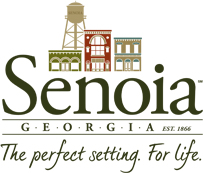 City of SenoiaP. O. Box 310Senoia, GA 30276770-599-3679Conservation Meter ApplicationFee: $1050Date:			__________________________________Name:			__________________________________Property Address:	__________________________________Mailing Address:	__________________________________Phone Number:	__________________________________Email Address:		__________________________________The conservation meter is subject to all the ordinances of the city, including but not limited to cross-connections and water conservation.Water from this meter will be for outdoor purposes only and not subject to sewer charges.The city will tap into the existing service line and set the meter box.If it is determined that adequate pressure is not available.  The applicant shall hire a contractor to tap into the main water line.  When the tap and service line is set, the city shall be contacted for an inspection of the tap and upon and upon a satisfactory review, the city will set the meter.  The applicant is responsible for returning the disturbed areas to their original condition._____________________________________	____________________________________Property Owner (Print)				SignatureFor Office Use Only:Fee Paid: 	_____________Account:	_____________